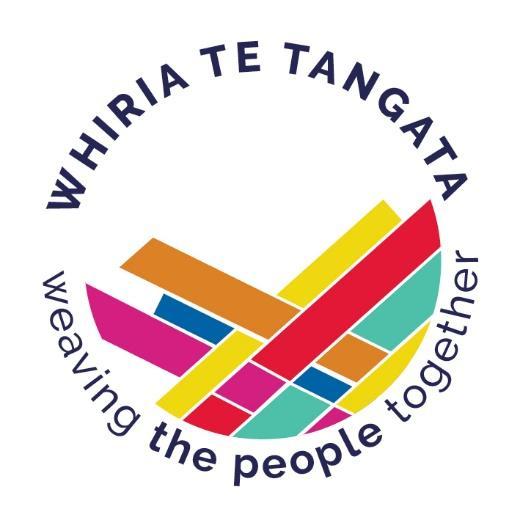 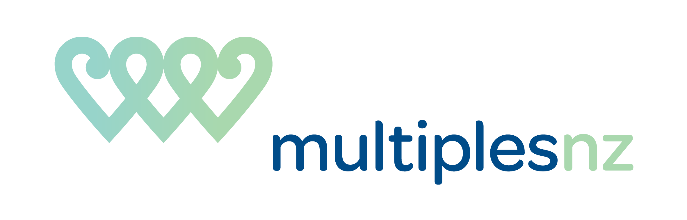 Multiples NZ VOLUNTEER AWARDS 2023Nomination FormAWARD CATEGORIES Select the award categoryFOR PURPOSE OF EACH AWARD AND THE INFORMATION REQUIRED SEE THE INFORMATION PACK Note: Club of the Year – see separate nomination formNOMINEE DETAILSNOMINATOR DETAILSREASON FOR NOMINATIONWhy are you nominating this volunteer? Describe why this volunteer deserves the award. What contributions has the Nominee made (e.g. time, energy, commitment)? What is the impact of the Volunteers efforts on the community or recipients of the Volunteers time? Reference the positive difference this Volunteer has made to their community.Notes from the Judges:the information you provide is all we know about the nominee - please paint us a picture of this amazing volunteeryou are welcome to include, photos, testimonials, details of specific events or ideas that the nominee has been a major part ofThank you for taking the time to nominate a volunteer. Multiples NZ will forever be grateful for the many hours that volunteers give to supporting families with twins, triplets and more throughout New Zealand.In all categories, the person nominated must be a “volunteer” – defined as someone who does not derive a significant source of income from the role that they fulfil. They may receive honorarium or expenses in completing the role that they are nominated for.Many volunteers could qualify in more than one category. However, the nomination of a person may be for only one category each year. It is acknowledged that many volunteers’ efforts are the result of several years of commitment and involvement, so a nomination may recognise the volunteer’s total contribution to the New Zealand multiples community, over the last few years.Membership status of those nominees for awards which specify the recipient must be a financial member of a Multiples NZ affiliated club or Multiples NZ will, be confirmed with the relevant clubs.An important aspect of ensuring your nomination has every chance at success is to make sure you complete each section thoroughly. Please provide all the information requested in detail. Nomination forms can be emailed to awards@multiples.org.nz with the subject line – Multiples NZ Award Nomination 2022.Nominations will close at 11pm, 30 September 2023.Community Dedication (not required to be a financial member of a Multiples Club)(needs to have been working in volunteer roles for at least 5 years for the multiples community)Emerging Volunteer of the Year(must be in their first 18 months of volunteering)Support Person of the YearName of nominee/volunteerMultiples Club nominee/volunteer is a financial member ofMultiples Club nominee/volunteer is a financial member ofPhoneEmailNominator nameEmailPhone